с. ГрачевкаО внесении изменений в постановление администрации муниципального образования Грачевский район Оренбургской области от 12.01.2021 № 44-пВ соответствии со статьей 19 Федерального закона от 12.06.2002 № 67-ФЗ «Об основных гарантиях избирательных прав и права на участие в референдуме граждан Российской Федерации», руководствуясь Уставом муниципального образования Грачевский район Оренбургской области, по согласованию с территориальной избирательной комиссией Грачевского района Оренбургской области  п о с т а н о в л я ю:Приложение к постановлению администрации муниципального образования Грачевский район Оренбургской области от 12.01.2021 № 44-п «Об образовании избирательных участков» изложить в новой редакции согласно приложению.Признать утратившим силу постановление администрации муниципального образования Грачевский район Оренбургской области от 03.02.2021 № 143-п «О внесении изменений в постановление администрации муниципального образования Грачевский район Оренбургской области от 12.01.2021 № 44-п».Контроль за исполнением настоящего постановления возложить на руководителя аппарата администрации – начальника отдела организационно-правовой и кадровой работы.Постановление вступает в силу дня его подписания, подлежит размещению на официальном информационном сайте администрации муниципального образования Грачевский район Оренбургской области и на сайте www.право-грачевка.рф.Разослано: Палухина Е.А., отдел организационно-правовой и кадровой работы, главам сельсоветов – 12, Павловой Е.Н.СПИСОКизбирательных участков при проведении выборов (референдумов) на территории муниципального образования Грачевский район Оренбургской областиИзбирательный участок № 438 	Центр избирательного участка – село Александровка, здание Александровского СДК МБУК «Централизованная клубная система Грачёвского района».	В состав участка входят: село Александровка, село Яковлевка, село Саблино.          В состав участка входят улицы:село Александровка: Набережная, Садовая, Новая, Центральная, Молодежная, Строительная, Степная, Южная;село Яковлевка: Центральная; село Саблино: Центральная.Местонахождение участковой избирательной комиссии: село Александровка, ул. Центральная, дом 54, тел. 33 2 34.Избирательный участок № 440	Центр избирательного участка – село Верхнеигнашкино, здание Верхнеигнашкинского СДК МБУК «Централизованная клубная система Грачевского района».	В состав участка входят село Верхнеигнашкино и поселок Андревка. В состав участка входят улицы:село Верхнеигнашкино: Московская, Молодежная, Садовая, Пролетарская, Степная, Просторная, Иванова-Паймена, Советская, Подгорная, Набережная; посёлок Андреевка: Центральная.	 Местонахождение участковой избирательной комиссии: село Верхнеигнашкино, ул. Советская, дом 8, тел. 33 5 33.Избирательный участок № 441 	Центр избирательного участка – село Грачевка, здание МБУ ДО «Детская школа искусств» Грачевского района.	В состав участка входят улицы: село Каменка: Заречная, Луговая; село Грачевка: Кольцевая, Профсоюзная, Дружбы, Юго-Западная, 8 Марта, Культурная, Магистральная, Победы, Крестьянская, Зелёная, Луговая, Уральская, Полевая, Есенина, Пионерская, Молодогвардейская, Рабочая, Новая, Чапаева, Энергетическая, Базарная, Юбилейная.Местонахождение участковой избирательной комиссии: село Грачевка, ул. Советская, дом 7, тел. 2 10 52.Избирательный участок № 442 	 	Центр избирательного участка – село Грачевка, здание МБУ ДО «Грачевская детско-юношеская спортивная школа».В состав участка входят улицы села Грачевка: Ленинградская, Подстанционная, Маслозаводская, Революционная, Комарова, Фрунзе, Мира, Заречная, Заводская, Фабричная, Садовая, Токовая, Степана Разина, переулок Советский, Советская, Пушкина, Унщикова, Усадьба Лесничество, Майская, Бахарева.Местонахождение участковой избирательной комиссии: село Грачевка, ул. Юбилейная, дом 9, тел. 2 13 48.Избирательный участок № 443	Центр избирательного участка: село Грачевка, здание ЦНКД «Русь» МБУК «Централизованная клубная система Грачёвского района».	В состав участка входят улицы села Грачевка: Пролетарская, Московская, Гагарина, Транспортная, Октябрьская, Строителей, Торговая, Степная, Нефтяников, Тургенева, Звёздная, Фестивальная, Парковая, Кооперативная, Оренбургская, Дачная, Спортивная, Большедорожная, Комсомольская, Молодёжная, Грачевская, Дальняя, Кленовая, Липовая, Новоселов, Покровская, Солнечная, Цветочная, Южная. 	Местонахождение участковой избирательной комиссии: село Грачевка, ул. Юбилейная, дом 25, тел. 2 24 70.Избирательный участок № 444	Центр избирательного участка – село Ероховка, здание МБОУ «Ероховская основная общеобразовательная школа».	В состав участка входят улицы села Ероховка: Октябрьская, Молодежная, Новая, Советская, Токовая, Центральная, Набережная, Школьная.	Местонахождение участковой избирательной комиссии: село Ероховка, ул. Новая, дом 31, тел. 32 5 42.Избирательный участок № 445	Центр избирательного участка – село Ключи, здание Ключёвского СДК МБУК «Централизованная клубная система Грачёвского района».	В состав участка входят: село Ключи, посёлок Будёновка, посёлок Чапаевка.          В состав участка входят улицы:село Ключи: Советская, Октябрьская, Молодежная, переулок Центральный, переулок Майский, переулок Луговой, переулок Веселый, переулок Береговой; поселок Буденовка: Комсомольская, Новая; поселок Чапаевка: Токовая, Фурманова.	Местонахождение участковой избирательной комиссии: село Ключи, переулок Центральный, дом 3, тел. 32 4 22.Избирательный участок № 446Центр избирательного участка – село Новоникольское, здание Новоникольского СДК МБУК «Централизованная клубная система Грачёвского района».В состав участка входят село Новоникольское и поселок Каликино.	В состав участка входят улицы:село Новоникольское: Заречная, Молодежная, Советская, Строительная; поселок Каликино: Озерная, Дорожная.	Местонахождение участковой избирательной комиссии: село Новоникольское, ул. Советская, дом 20а, тел. 32 2 46.Избирательный участок № 448	Центр избирательного участка – село Покровка, здание Покровского СК МБУК «Централизованная клубная система Грачёвского района».	В состав участка входят улицы села Покровка: Степная, Полевая, Новая, Сторожиловская, Набережная.	Местонахождение участковой избирательной комиссии: село Покровка, ул. Новая, дом 2а, тел. 32 2 90.Избирательный участок № 449 	Центр избирательного участка – село Петрохерсонец, здание Петрохерсонецкого СДК МБУК «Централизованная клубная система Грачёвского района».	В состав участка входят: село Петрохерсонец, село Новоалексеевка, село Урицкое.          В состав участка входят улицы:село Петрохерсонец: Победы, Набережная, Парковая, Пролетарская, Молодежная, Дорожная, Советская, Школьная, Ленина; село Урицкое: Степная; село Новоалексеевка: Рабочая, Заречная.	Местонахождение участковой избирательной комиссии: село Петрохерсонец, ул. Мира, дом 1, тел. 33 3 83.Избирательный участок № 450	Центр избирательного участка – село Ждамировка, здание Ждамировского СК МБУК «Централизованная клубная система Грачёвского района».	В состав участка входят улицы села Ждамировка: Шевченко, Пушкина.	Местонахождение участковой избирательной комиссии: село Ждамировка, ул. Шевченко, дом 6, тел. 33 3 53.Избирательный участок № 452	Центр избирательного участка – посёлок Победа, здание Побединского СДК МБУК «Централизованная клубная система Грачёвского района».	В состав участка входят: посёлок Победа, посёлок Клинцы.	В состав участка входят улицы:поселок Победа: Новая, Сеннореченская; поселок Клинцы: Зеленая, Дорожная. Местонахождение участковой избирательной комиссии: посёлок Победа, ул. Сеннореченская, дом 78, тел. 33 1 35.Избирательный участок № 453	Центр избирательного участка – село Якутино, здание Якутинского СК МБУК «Централизованная клубная система Грачевского района».	В состав участка входят улицы села Якутино: Старохуторская, Молодежная.	Местонахождение участковой избирательной комиссии: село Якутино, ул. Старохуторская, дом 14а, тел. 33 1 42.Избирательный участок № 454	Центр избирательного участка – посёлок Подлесный, здание Подлесного СДК МБУК «Централизованная клубная система Грачёвского района».	В состав участка входят: посёлок Подлесный, посёлок Бабинцево, посёлок Усакла.	В состав участка входят улицы:поселок Подлесный: Зеленая, Лесная, Луговая, Молодежная, Садовая, Центральная; поселок Бабинцево: Молодежная, Садовая; поселок Усакла: Новая, Приречная.Местонахождение участковой избирательной комиссии: посёлок Подлесный, ул. Центральная, дом 38, тел. 33 4 41.Избирательный участок № 455	Центр избирательного участка – село Русскоигнашкино, здание Русскоигнашкинского СДК МБУК «Централизованная клубная система Грачёвского района».	В состав участка входят улицы села Русскоигнашкино: Октябрьская, Центральная, Новая, Молодежная, Новоселов, Степной, Набережная, Первомайская, Пролетарская.	Местонахождение участковой избирательной комиссии: село Русскоигнашкино, ул. Первомайская, дом 5, тел. 32 3 41.Избирательный участок № 456	Центр избирательного участка – село Абрышкино, здание ГБУЗ Грачёвская районная больница Абрышкинский ФАП.	В состав участка входят улицы села Абрышкино: Новая, Токовая.	Местонахождение участковой избирательной комиссии: село Абрышкино, ул. Новая, дом 21, тел. 32 3 02.Избирательный участок № 457 	Центр избирательного участка – село Старояшкино, здание Старояшкинского СДК МБУК «Централизованная клубная система Грачёвского района».	В состав участка входят: село Старояшкино, село Кузьминовка.	В состав участка входят улицы:село Старояшкино: Советская, Набережная, Строительная, Кооперативная, Молодежная, Кировская, Интернациональная, Садовая, Степная; село Кузьминовка: Набережная.Местонахождение участковой избирательной комиссии: село Старояшкино, ул. Строительная, дом 2а, тел. 32 6 54.Избирательный участок № 458	Центр избирательного участка – село Малояшкино, здание Малояшкинского СК МБУК «Централизованная клубная система Грачевского района».	В состав участка входят улицы села Малояшкино: Школьная, Клубная, Молодежная.	Местонахождение участковой избирательной комиссии: село Малояшкино, ул. Молодежная, дом 2б, тел. 32 6 24.Избирательный участок № 459	Центр избирательного участка – село Таллы, здание МБОУ «Таллинская средняя общеобразовательная школа».	В состав участка входят село Таллы, посёлок Комсомольский.В состав участка входят улицы:село Таллы: Панфилова, Фрунзе, Советская, Полевая, Гагарина, Кирова, Майская, Степная, Молодежная, Ленина, Южная, Юбилейная, переулок Коммунистический; поселок Комсомольский: Дорожная, Заречная.	Местонахождение участковой избирательной комиссии: село Таллы, ул. Майская, дом 12, тел. 32 1 20.Избирательный участок № 460	Центр избирательного участка – посёлок Революционер, здание Луговского СК МБУК «Централизованная клубная система Грачёвского района».	В состав участка входят улицы посёлка Революционер: Новая, Молодежная.	Местонахождение участковой избирательной комиссии: посёлок Революционер, ул. Молодёжная, дом 22, тел. 32 1 02.Избирательный участок № 461 	Центр избирательного участка – село Ягодное, здание Ягодинского СДК МБУК «Централизованная клубная система Грачёвского района».	В состав участка входят: село Ягодное, село Луговое.	В состав участка входят улицы:село Ягодное: Заречная, Молодежная, Центральная, Нагорная; село Луговое: Дорожная, Подгорная.Местонахождение участковой избирательной комиссии: село Ягодное, ул. Центральная, дом 1, тел. 33 6 37.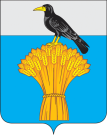  АДМИНИСТРАЦИЯ   МУНИЦИПАЛЬНОГО ОБРАЗОВАНИЯ ГРАЧЕВСКИЙ  РАЙОН ОРЕНБУРГСКОЙ ОБЛАСТИП О С Т А Н О В Л Е Н И Е27.07.2023                                                  № 450 п              И.о. главы администрации районаО. А. БахареваПриложениек постановлению администрации  района от 27.07.2023 № 450 п